Naručilac Uprava za statistiku - Monstat, 
Broj 01- 426/20-3664/2 
Mjesto i datum Podgorica 19/11/2020 U skladu sa članom 84 Zakona o javnim nabavkama (Službeni list Crne Gore, broj 74/19) Uprava za statistiku - Monstat, donosi,PLAN JAVNIH NABAVKI ZA 2020 GODINU Plan za RobeUkupna vrijednost - Robe 

Procijenjena vrijednost javne nabavke 24202.00 € 
Vrijednost PDV-a 5082.41 € Plan za RadoveUkupna vrijednost - Radovi 

Procijenjena vrijednost javne nabavke 1850.00 € 
Vrijednost PDV-a 388.50 € Plan za UslugeUkupna vrijednost - Usluge 

Procijenjena vrijednost javne nabavke 140738.00 € 
Vrijednost PDV-a 25748.70 € UkupnoProcijenjena vrijednost plana javne nabavke 166790.00 € 
Vrijednost PDV-a 31219.61 € Odgovorno lice naručioca - starješinadr Gordana RadojevićTop of FormŠtampaj stranu Bottom of FormAutorsko pravo   © 2020  |   Uprava za Javne Nabavke   |   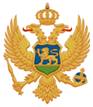 Obrazac 1 Redni brojVrsta predmeta javne nabavkeŠifra i naziv predmeta nabavkeProcijenjena vrijednost javne nabavkeVrijednost PDV-aUkupna procijenjena vrijednost nabavke za period trajanja okvirnog sporazumaVrsta postupka javne nabavkeBudžetska pozicija, odnosno pozicija finansijskog planaIzvor finansiranja1 Robe Sredstva za higijenu 
33763000-6 Papirni ubrusi za ruke 
19520000-7 Proizvodi od plasticnih masa 
39831200-8 Deterdženti 
39224000-8 Metle i cetke i drugi proizvodi razlicitih vrsta 
33761000-2 Toalet papir 
39525800-6 Krpe za cišcenje 
33711900-6 Sapun 
39830000-9 Proizvodi za cišcenje 
39832000-3 Proizvodi za pranje posuda 1500.00 315.00 Jednostavna nabavka 4131Budžet Crne Gore2 Robe Rezervni djelovi za kopir aparat 
30125120-8 Toneri za fotokopir aparate 
30124100-5 Valjkovi za štampace koji rasporeduju boju (fuzeri) 
30125000-1 Dijelovi i propratna oprema za uredaje za fotokopiranje 2000.00 420.00 Jednostavna nabavka 4131Budžet Crne Gore3 Robe Rezervni djelovi za kompjutersku opremu 
30237100-0 Djelovi kompjutera 
30237000-9 Djelovi, propratna roba i pribor za kompjutere 4671.00 980.91 Jednostavna nabavka 4131Budžet Crne Gore4 Robe Rezervni djelovi za vozila 
34330000-9 Rezervni djelovi za transportna vozila, dostavna vozila i automobile 
34351100-3 Gume za motorna vozila 2500.00 525.00 Jednostavna nabavka 4131Budžet Crne Gore5 Robe Radna obuća 
18800000-7 Obuca 130.00 27.30 Jednostavna nabavka 4131Budžet Crne Gore6 Robe Prehrambeni proizvodi 
15881000-7 Homogenizovani prehrambeni proizvodi 
15842300-5 Slatkiši 
15321000-4 Vocni sokovi 1500.00 315.00 Jednostavna nabavka 4133Budžet Crne Gore7 Robe Stručna literatura 
22212000-9 Periodicne publikacije 
22113000-5 Knjige za biblioteke 300.00 63.00 Jednostavna nabavka 4133Budžet Crne Gore8 Robe Materijal za posebne namjene 
39230000-3 Proizvodi za posebne namjene 630.00 132.30 Jednostavna nabavka 4133B9 Robe Gorivo 
09134200-9 Dizel gorivo 
09132000-3 Benzin 2690.00 564.90 Jednostavna nabavka 4135Budžet Crne Gore10 Robe Kancelarijska oprema 
39130000-2 Kancelarijski namještaj 
39717200-3 Klima uredaji 
39715200-9 Oprema za grijanje 2781.00 584.00 Jednostavna nabavka 4415Budžet Crne Gore11 Robe Mobilni telefoni 
32250000-0 Mobilni telefoni 4100.00 861.00 Jednostavna nabavka 4415Budžet Crne Gore12 Robe Kompjuterska oprema 
30213000-5 Personalni kompjuteri 
30213200-7 Tablet kompjuteri 
30232100-5 Štampaci i ploteri 
30200000-1 Kompjuterska oprema i pribor 1400.00 294.00 Jednostavna nabavka 4415Budžet Crne GoreRedni brojVrsta predmeta javne nabavkeŠifra i naziv predmeta nabavkeProcijenjena vrijednost javne nabavkeVrijednost PDV-aUkupna procijenjena vrijednost nabavke za period trajanja okvirnog sporazumaVrsta postupka javne nabavkeBudžetska pozicija, odnosno pozicija finansijskog planaIzvor finansiranja13 Radovi Tekuće održavanje objekta 
45421160-3 Bravarski radovi 
45300000-0 Instalacijski radovi u zgradama 
45421145-2 Postavljanje pokretnih roletni 
45421000-4 Stolarski radovi 1850.00 388.50 Jednostavna nabavka 4152Budžet Crne GoreRedni brojVrsta predmeta javne nabavkeŠifra i naziv predmeta nabavkeProcijenjena vrijednost javne nabavkeVrijednost PDV-aUkupna procijenjena vrijednost nabavke za period trajanja okvirnog sporazumaVrsta postupka javne nabavkeBudžetska pozicija, odnosno pozicija finansijskog planaIzvor finansiranja14 Usluge Ugostiteljske usluge 
55400000-4 Usluge posluživanja pica 
55312000-0 Restoranske usluge s poslugom konobara u restoranima otvorenog tipa 1180.00 247.80 Jednostavna nabavka 4142Budžet Crne Gore15 Usluge Usluga prevoza i smještaja posredstvom agencije 
63510000-7 Usluge putnickih agencija i slicne usluge 12000.00 2520.00 Jednostavna nabavka 4141Budžet Crne Gore16 Usluge Mobilna telefonija 
64212000-5 Usluge mobilne telefonije 4050.00 850.50 Jednostavna nabavka 4143Budžet Crne Gore17 Usluge Poštanske usluge 
64120000-3 Kurirske usluge 
64121200-2 Usluge dostave paketa 
64110000-0 Poštanske usluge 13295.00 0.00 Jednostavna nabavka 4143Budžet Crne Gore18 Usluge Statističkeusluge 
79330000-6 Statisticke usluge 16000.00 3360.00 Jednostavna nabavka 4147Budžet Crne Gore19 Usluge Projekti i studije 
72313000-2 Usluge skupljanja podataka 
98300000-6 Razne usluge 
72316000-3 Usluge analize podataka 8500.00 1785.00 Jednostavna nabavka 4147Budžet Crne Gore20 Usluge Kotizacija za Miločerski forum 
79342200-5 Usluge promocije 2400.00 504.00 Jednostavna nabavka 4149Budžet Crne Gore21 Usluge Press clipping 
79416000-3 Usluge odnosa sa javnošcu 1900.00 366.00 Jednostavna nabavka 4149Budžet Crne Gore22 Usluge Usluge objavljivanja u Službenom listu CG 
79341000-6 Usluge oglašavanja 2113.00 0.00 Jednostavna nabavka 4149Budžet Crne Gore23 Usluge Ostale usluge 
98300000-6 Razne usluge 2890.00 606.90 Jednostavna nabavka 4149Budžet Crne Gore24 Usluge Medijske i promotivne aktivnosti 
79342200-5 Usluge promocije 
79951000-5 Usluge organizovanja seminara 13000.00 2730.00 Jednostavna nabavka 4149Budžet Crne Gore25 Usluge Kotizacija za Info fest 
79342200-5 Usluge promocije 1400.00 294.00 Jednostavna nabavka 4149Budžet Crne Gore26 Usluge Tehnički pregled i registracija vozila 
71631200-2 Usluge tehnickog pregleda automobila 1400.00 294.00 Jednostavna nabavka 4153Budžet Crne Gore27 Usluge Servisiranje kopir aparata 
50313200-4 Usluge održavanja fotokopirnih uredaja 480.00 100.80 Jednostavna nabavka 4153Budžet Crne Gore28 Usluge Održavanje i opravke kompjuterske opreme 
50000000-5 Usluge popravke i održavanja 
50312000-5 Održavanje i popravljanje kompjuterske opreme 1400.00 294.00 Jednostavna nabavka 4153Budžet Crne Gore29 Usluge Opravka vozila 
50110000-9 Usluge popravaka i održavanja motornih vozila i pripadajuce opreme 1650.00 346.50 Jednostavna nabavka 4153Budžet Crne Gore30 Usluge Zakup poslovnih prostora 
70220000-9 Usluge iznajmljivanja ili davanje u operativni zakup (leasing) nestambenih nekretnina 7100.00 1491.00 Jednostavna nabavka 4171Budžet Crne Gore31 Usluge Osiguranje vozila 
66514110-0 Usluge osiguranja motornih vozila 
66510000-8 Usluge osiguranja 2560.00 0.00 Jednostavna nabavka 4194Budžet Crne Gore32 Usluge Usluge stručnog usavršavanja 
80511000-9 Usluge obuke kadrova 2600.00 546.00 Jednostavna nabavka 4148Budžet Crne Gore33 Usluge Softver za antivirus 
48761000-0 Anti-virus softverski paket 3330.00 699.30 Jednostavna nabavka 4193Budžet Crne Gore34 Usluge Softver Stata - trajna licenca 
72511000-0 Softverske usluge upravljanja mrežom 3800.00 798.00 Jednostavna nabavka 4193Budžet Crne Gore35 Usluge Softver 
72511000-0 Softverske usluge upravljanja mrežom 10000.00 2100.00 Jednostavna nabavka 4193Budžet Crne Gore36 Usluge Softver 
72511000-0 Softverske usluge upravljanja mrežom 17800.00 3738.00 Jednostavna nabavka 4193Budžet Crne Gore37 Usluge Konsultantske usluge - statistika 
79330000-6 Statisticke usluge 
72300000-8 Usluge vezane za podatke 
72310000-1 Usluge obrade podataka 3300.00 693.00 Jednostavna nabavka 4147Budžet Crne Gore38 Usluge konsultantske usluge - statističke za potrebe istraživanja COViD 
79330000-6 Statisticke usluge 
72300000-8 Usluge vezane za podatke 
79632000-3 Usluge osposobljavanja osoblja 2470.00 518.70 Jednostavna nabavka 4147budžet Crne Gore39 Usluge usluge pretplate na ćasopise za projekte 
79980000-7 Usluge pretplate 2470.00 518.70 Jednostavna nabavka 4147budžet Crne Gore40 Usluge Usluge objavljivanja na platformama 
79341000-6 Usluge oglašavanja 1650.00 346.50 Jednostavna nabavka 4147budžet Crne Gore